Załącznik nr 3 do Regulaminu przyznawania
i udostępniania „Lokali na start” 
w ramach Programu „Lokal na start” Wzór informacji o korzystaniu z lokalu w ramach Programu “Lokal na start” (30x17 cm minimum):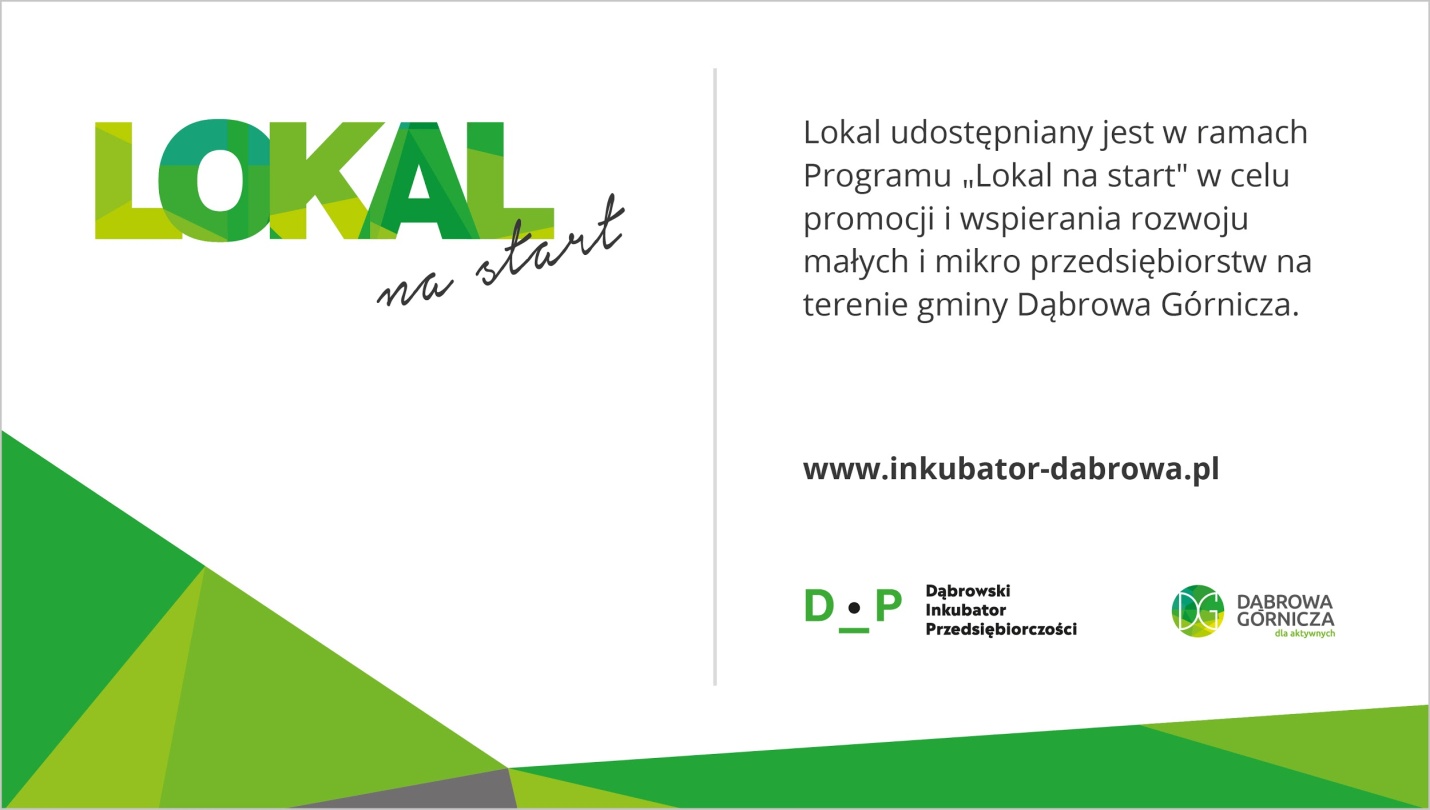 